Payne Nickles & Company, CPAs  is proud to announce the scholarship winners for the 2018-2019 academic years!  The annual scholarships are funded through an account established by Payne Nickles & Company, CPAs  within the Huron County Community Foundation, and are available to any second, third, fourth or fifth year accounting major in Erie, Huron or the contiguous counties.  We are pleased to have been awarding scholarships for 19 years.Tara Eisenhauer, a student at Bowling Green State University, received one of the $2000 awards.  She graduated in May 2018 after obtaining a B. S. in Business Administration with a specialization in Accounting.  Tara will continue at BGSU to obtain a Masters of Accountancy.  She is a native of Bellevue and the daughter of Debra and Brian Eisenhauer.The second recipient of the Payne Nickles & Company, CPAs  $2,000 scholarship is Aaron Wheeler, of Norwalk.  He is also a student at Bowling Green State University, majoring in Accounting and Information Systems Auditing & Control.    Aaron is the son of Carol and Charles Wheeler.Our congratulations go to Tara and Aaron!  We are grateful for the opportunity to be a part of their continuing education, and wish each of them continued success.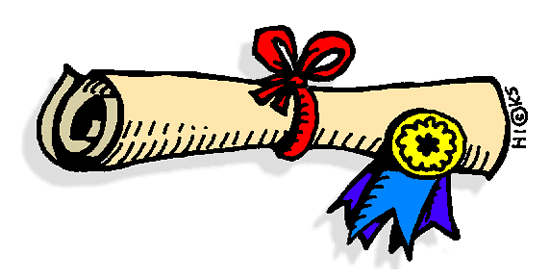 